Activity 4.3.4 Using Similarity Theorems1.  Given , prove  You may use a two column proof format if you choose.Statements			Reasons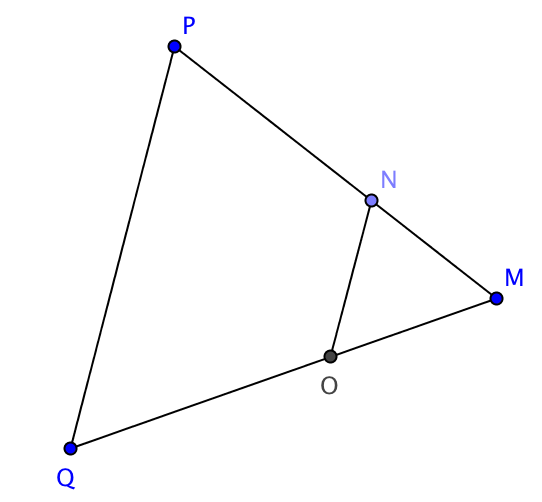 2.  Given the following lengths, prove  You may use a two column proof format if you choose.  Note: The figure is not drawn to scale.Statements			Reasons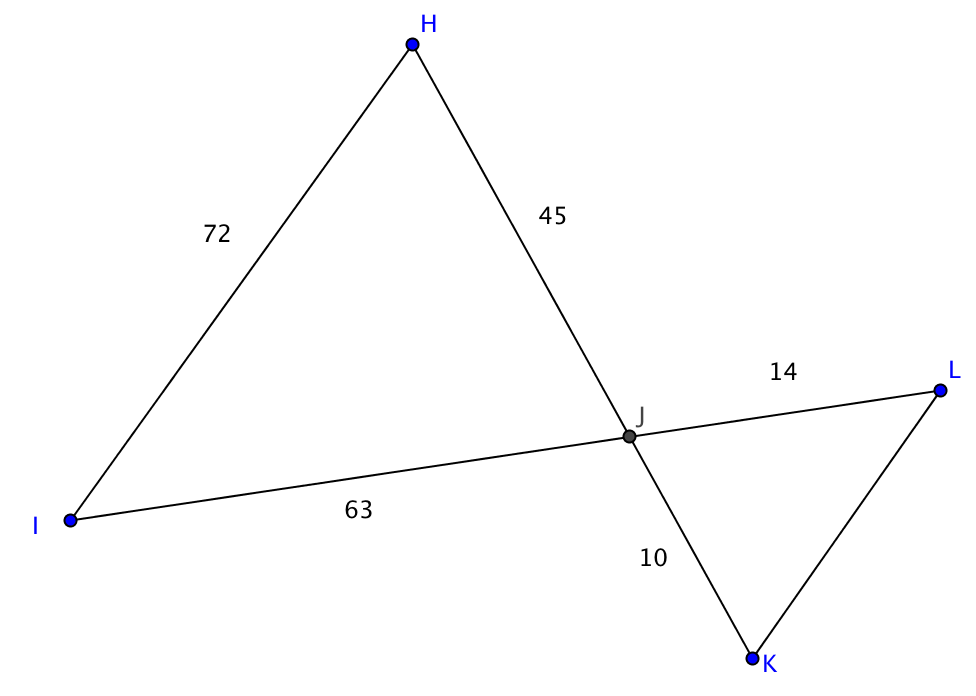 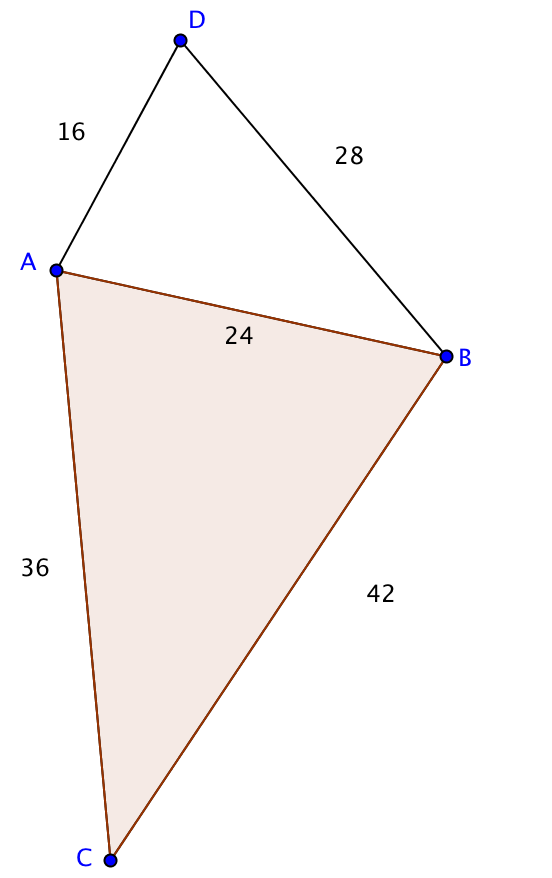 3.  Determine if the triangles are similar.  Justify your answer.  If the triangles are similar, write a similarity statement and indicate the theorem used to prove their similarity. 4.   Given ,  prove  You may use a two column proof format if you choose.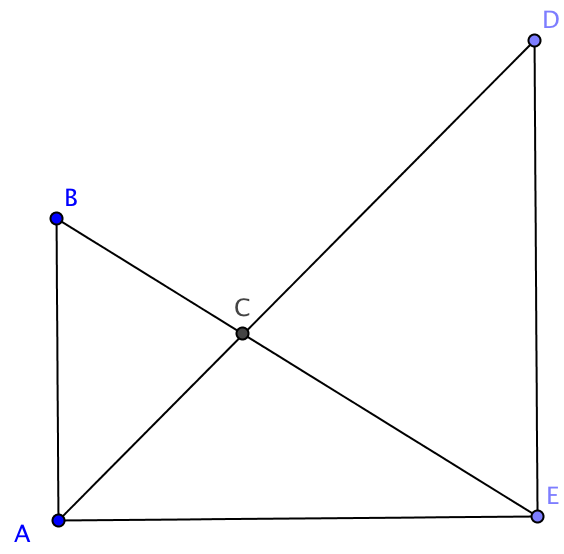 Statements			Reasons5.   If we know that two triangles are congruent, we can conclude that any pair of corresponding parts (sides or angles) are congruent, often abbreviated CPCTC.  With similar triangles we need to make a distinction.  We can say thatCorresponding ________________of similar triangles are congruent.Corresponding ________________of similar triangles are proportional.Make up abbreviations for the two properties of similar triangles stated in parts (a) and (b).6.  Answer each of these questions based on the similar triangles you found in questions 1 to 4.  Justify each conclusion using corresponding parts of similar triangles.a. In question 1 find another pair of sides that have the same ratio as .Justification:b.   In question 2 find the length of the unmarked side, KL.Justification:c. In question 2 which angle in ∆KJL is congruent to  IHJ?Justification:d.  In question 3 which angle in ∆ABC is congruent to  ADB?Justification:In question 4 complete this proportion with the remaining sides of ∆ABC and ∆DEC.

Justification: